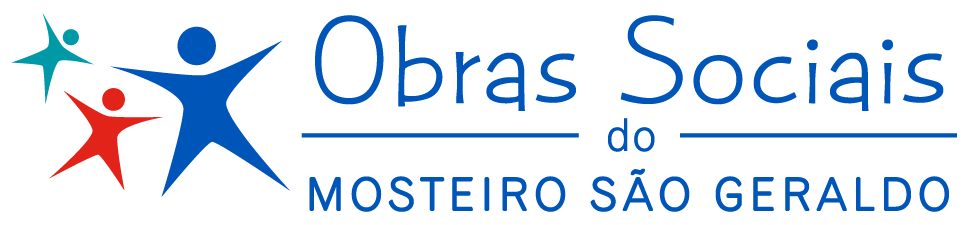 Muito obrigada às famílias que estão colaborando e apoiando o nosso trabalho.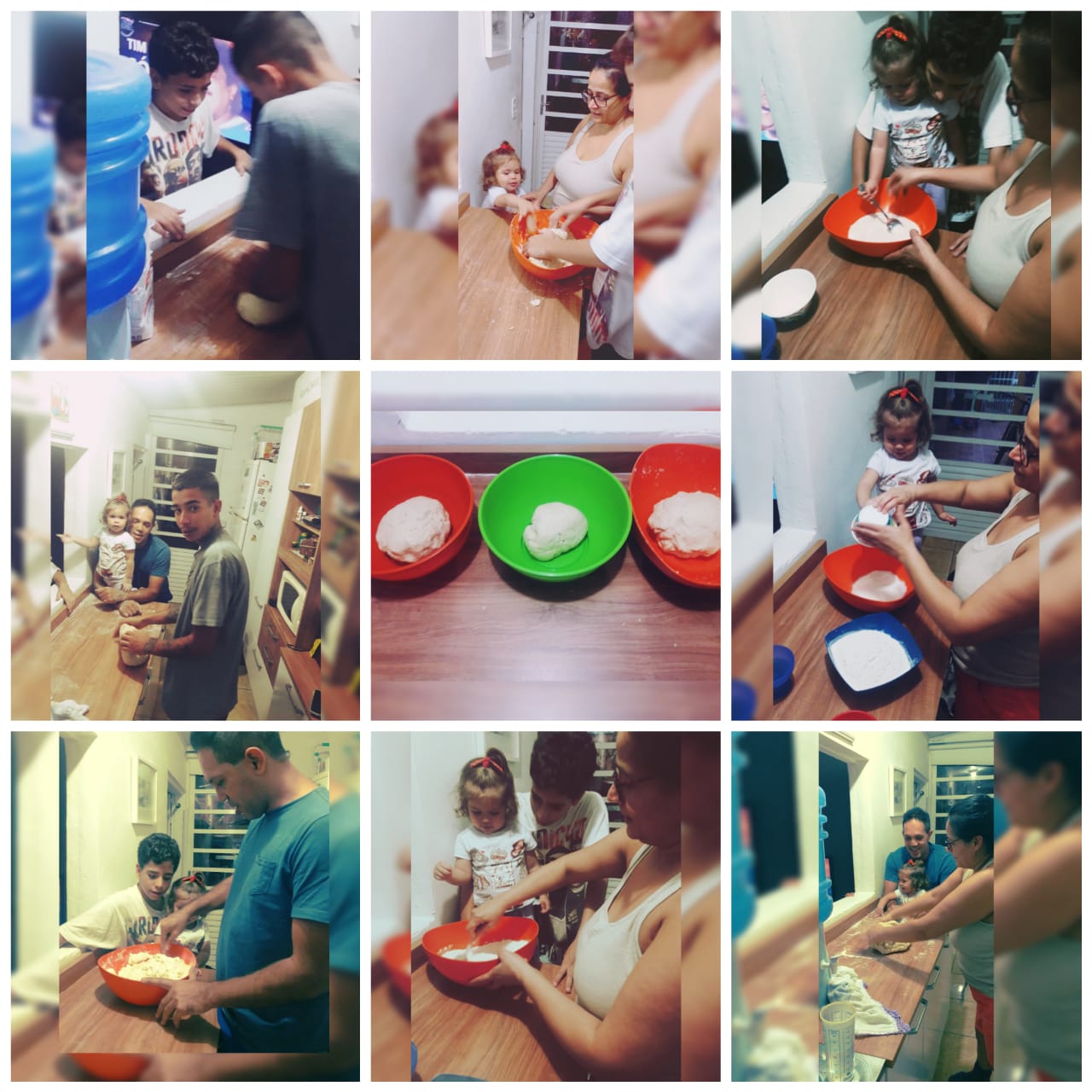 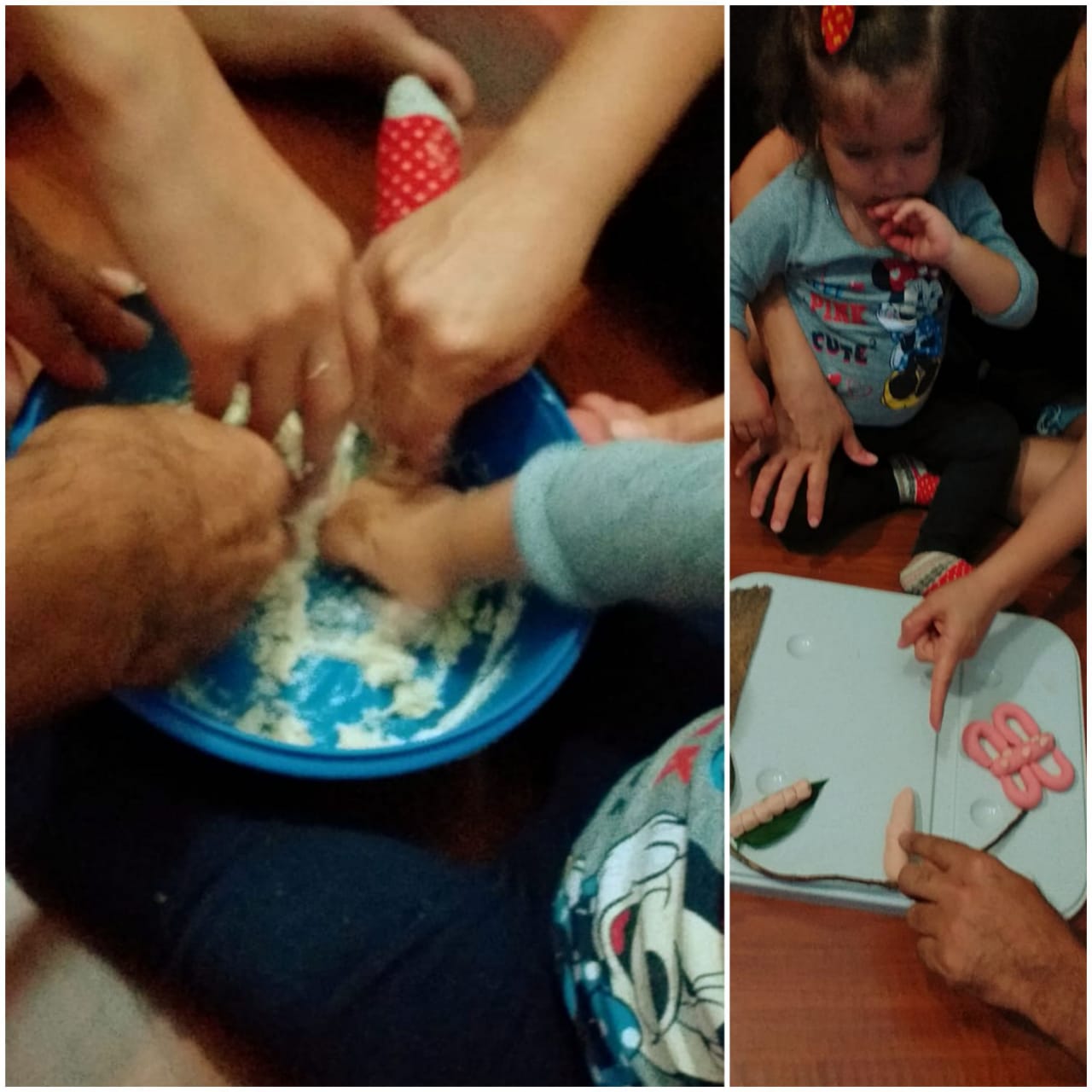 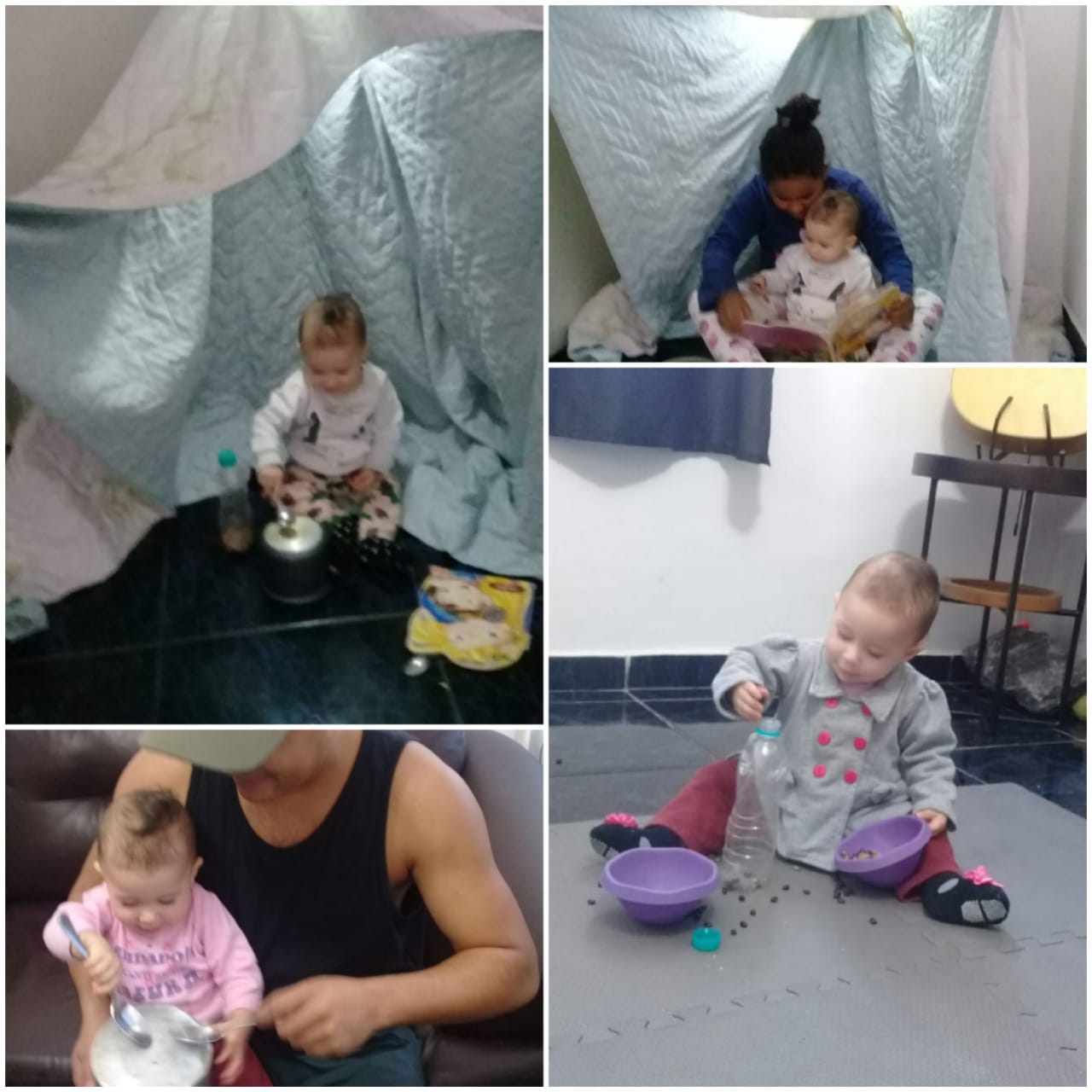 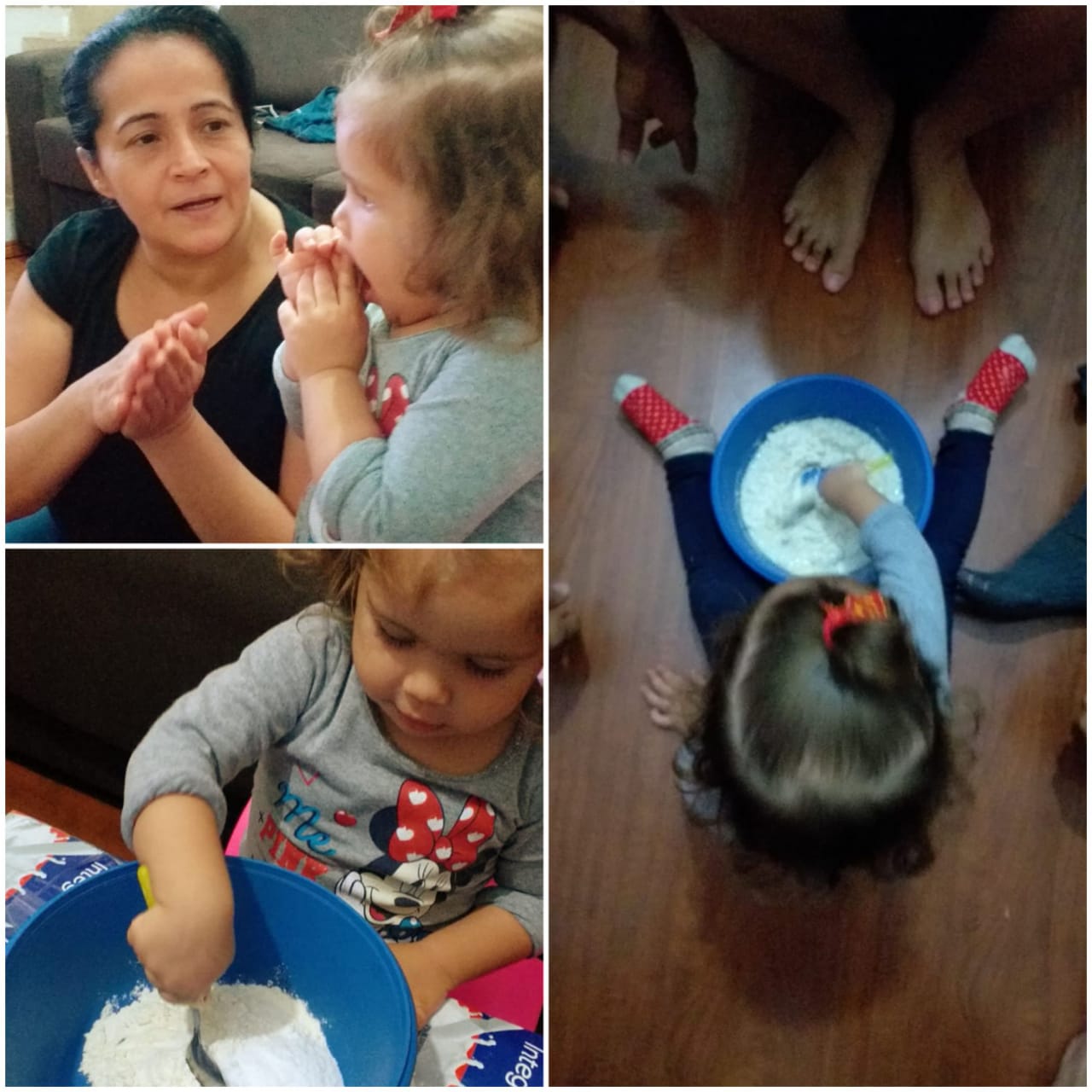 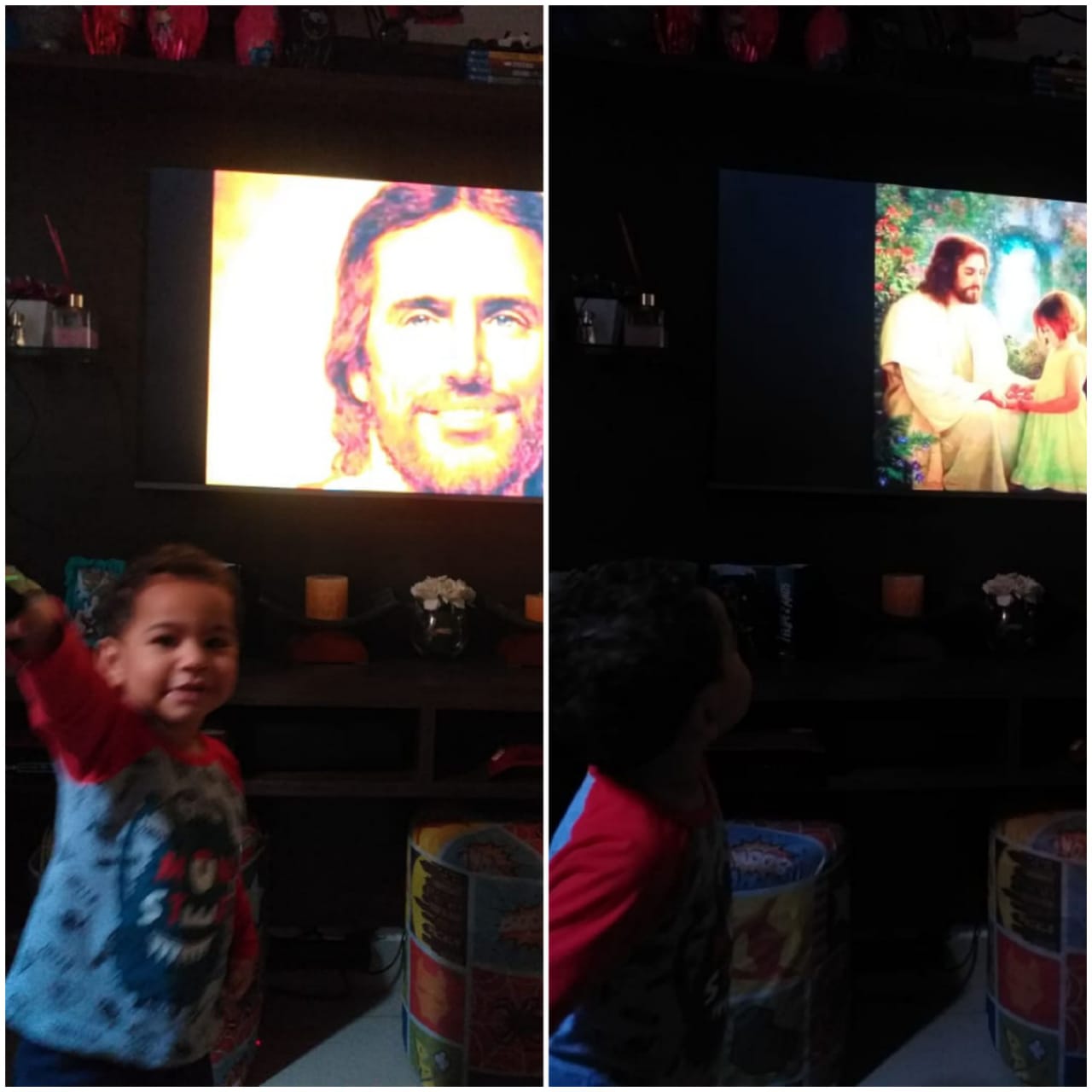 